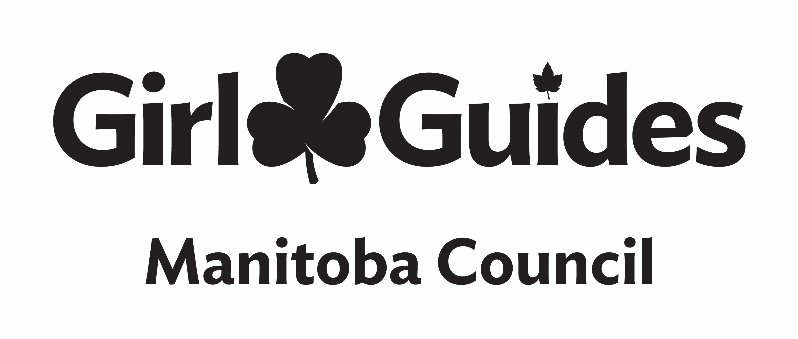 CREST ORDER FORMName of the crest:      Quantity needed:      If you would like the crests mailed to you, please add $3.00 to your total Quantity       x cost $      = subtotal $     Total with shipping if applicable $     Name of unit:      Contact Guider:      Address:     Email:      Payment method:      Chq #      Credit card #      Expiry date:      Send completed form with payment option to Monika at monika.theissen@girlguides.caOr mail to GGC MB Council 213-530 Century St Winnipeg, MB     R3H 0Y4, you can also fax to 204-774-9271PAYMENT MUST ACCOMPANY ORDER FORM.